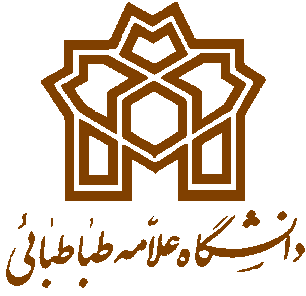 دانشکده علوم اجتماعیمنابع ارزیابی جامع رشته تحصیلی شهرسازیدانشکده علوم اجتماعیمنابع ارزیابی جامع رشته تحصیلی شهرسازیدانشکده علوم اجتماعیمنابع ارزیابی جامع رشته تحصیلی شهرسازیدانشکده علوم اجتماعیمنابع ارزیابی جامع رشته تحصیلی شهرسازیدانشکده علوم اجتماعیمنابع ارزیابی جامع رشته تحصیلی شهرسازیدانشکده علوم اجتماعیمنابع ارزیابی جامع رشته تحصیلی شهرسازیدانشکده علوم اجتماعیمنابع ارزیابی جامع رشته تحصیلی شهرسازیمنابع اصلی (کتاب)منابع اصلی (کتاب)منابع اصلی (کتاب)منابع اصلی (کتاب)منابع اصلی (کتاب)منابع اصلی (کتاب)منابع اصلی (کتاب)ردیفنام و نام خانوادگی نویسنده (سال نشر/ سال نشر ترجمه)نام کامل کتابنام مترجمچاپمحل نشرنام ناشر1انسلم استراوس، و کربین جولیت (1396)مبانی پژوهش کیفی، فنون و مراحل تولید نظریه زمینه ایابراهیم افشار-تهران نشر نی2محمد سعید ذکایی (1399)هنر انجام پژوهش کیفی، از مسئله یابی تا نگارش--تهران نشر آگاه3جان‌دبلیو کرسول، ویکی‌پلانو کلارک (1390)روش تحقیق ترکیبیغلامرضا کیامنش و جاوید سرایی-تهراننشر آییژ4فردریک‌نیکلز کرلینجر،  الازارجی، پدهازور (1396)رگرسیون چند متغیرهحسن سرایی-تهران سمت 5سید محسن حبیبی (1376)از شار تا شهر--تهران دانشگاه تهران6جواد  مهدی زاده (1382) برنامه ریزی راهبردی توسعه شهری (تجربیات اخیر جهانی و جایگاه آن در ایران)--تهرانمرکز مطالعات و تحقیقات شهرسازی و معماری ایران7فیلیپ مک کین (1394)اقتصاد نوین شهری و منطقه ایشهرام رئیسی دهکردی-تهران نور علم 8خلیل کلانتری، غلامحسین عبدلله زاده (1394) برنامه ریزی فضایی و آمایش سرزمین--تهران مهندسین مشاور طرح و منظر9جان فریدمن (1387)برنامه‌ریزی در حوزه عمومی: از شناخت تا عملعارف اقوامی‌مقدم-تهرانمرکز مطالعاتی و تحقیقاتی شهرسازی و معماری10نایجل تایلور (1393)نظریه‌های برنامه‌ریزی شهری (از آغاز تاکنون)محمود شورچه-تهرانمدیران امروزمنابع کمکی (کتاب)منابع کمکی (کتاب)منابع کمکی (کتاب)منابع کمکی (کتاب)منابع کمکی (کتاب)منابع کمکی (کتاب)منابع کمکی (کتاب)1اوه فلیک (1396) درآمدی بر روش تحقیق کیفیهادی جلیلی-تهران نشر نی2ژینهوا وانگ، و ووم هاف رینر (1393)روش تحقیق در برنامه ریزی شهری و منطقه ایپور احمد و دیگران-تهراننشر دانش نگار3جان دبلیو و ال کرسول، کلارک پلانو (1399)روش تحقیقمهدی وفایی زاده-تهراننشر زرین اندیشمند4ماکس وبر (1369) شهر در گذر زمانشیوا کاویانی -تهرانشرکت سهامی انتشار5احمد اشرف (1398) هویت ایرانی از دوران باستان تا پهلوی-تهراننشر نی6مهندسین‌مشاورشارمند (1382) شیوه های تحقق طرحهای توسعه شهری در ایران--تهرانوزارت کشور، مرکز مطالعات برنامه‌ریزی شهریمقالاتمقالاتمقالاتمقالاتمقالاتمقالاتمقالاتردیفعنوان مقالهنام نشریهشمارهدورهسالاسامی نویسندگان1(مقالات مربوط در زمینه کاربرد رویکرد مدل پویایی سیستم ها یا سیستم های دینامیک)، مدیریت بحران آب شهر اراک با استفاده از رویکرد پویایی های سیستم، ...-مدیریت بحران13-1397محمد احسانی فر2هرمنوتیکت از دیدگاه هایدگر در شهرسازیفصلنامه علوم اجتماعی30121384لطیفی, غلامرضا3بررسی تطبیقی آراء روش شناختی ماکس وبر و پیتر وینچفصلنامه علوم اجتماعی46161388لطیفی, غلامرضا.4Shifting Approaches to Planning Theory: Global North and SouthUrban Planning412016Venessa Watson5A Typology of Urban Design Theories and its Application to the shared body of knowledgeUrban Design International  1212016Holman Foroughmand Araabi6Comparison of Current Planning Theories: Counterparts and ContradictionsJournal of the American Planning Association4451979Barclay M. Hudson,Thomas D. Galloway &Jerome L. Kaufman